فرض محروس رقم 3الدورة الاولىالتمرين 1نعلق بنهاية خيط غير مدود و كتلته مهملة جسما صلبا (S) كتلته  g250= m وحجمه 3cm200=V فيبقى في توازن.
1- اجرد القوى المطبقة على الجسم (S)  ثم أعط شرطا التوازن بالنسبة لهذا الجسم.
2-  أ حسب قيمة Sρ الكتلة الحجمية للجسم(S).
3- أوجد مميزات القوة T المقرونة بتأثير الخيط على الجسم(S).
4- مثل على الشكل بالسلمN1⇔mc1متجهات كل القوى المطبقة على الجسم(S).
5- نغمر الجسم المعلق بالخيط كليا في إناء يحتوي على الماء. اجرد القوى المطبقة على الجسم(S) في هذه الحالة ثم احسب شداتها علما أن الجسم(S) في توازن.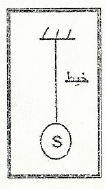 التمرين 2نعتبر كرة(C) متجانسة كتلتها m.وشدة وزنها N4,5=P معلقة بواسطة نابض لفاته غير متصلة وصلابته 1- m.N50=K وطوله الأصليmc12=l.
نطبق على الكرة بواسطة خيط أفقي قوة أفقية شدتها N3,5=F عند النقطة B فيميل النابض بزاوية α بالنسبة لموضعه البدئي ويبقى في توازن.
1- اجرد القوى المطبقة على الكرة(C).
2- أحسب قيمة m كتلة الكرة(C). 
3- أعط شرطا التوازن بالنسبة للكرة(C). 
4- أرسم الخط المضلعي بالسلم N1⇔mc1 ثم أذكر اسم هذه الطريقة.
5- أحسب مبيانيا قيمة توتر النابض و الزاوية α. 
6- استنتج قيمة AO=0l  الطول النهائي للنابض عند التوازن. نعطي 1­gK.N 10= g.
التمرين الثالث(2ن)
تتكون مجموعة ميكانيكية من كرة متجانسة مركز قصورها 1G وكتلتها1m مكعب مركز قصوره2G وكتلته 2m مجهولة٬ ساق كتلتها مهملة ملتحمة مع كل من الكرة و المكعب .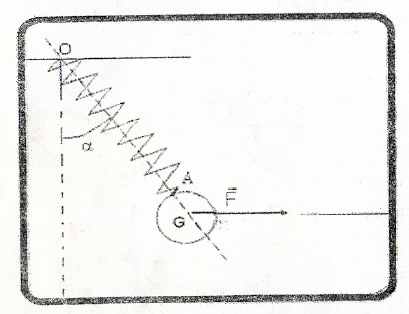 يوجد مركز قصور المجموعة( الكرة + المكعب+ الساق) عند النقطة 
1- أعط العلاقة المرجحية لهذه المجموعة. 
2- بتطبيق هذه العلاقة أوجد2 m. نعطي Kg1=1m و cm20=1GG  و cm10=2GG.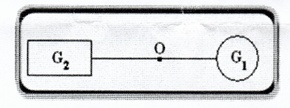 الكيمياءليكن  و  التمثيل الرمزي لنواة كل من ذرة الصوديوم وذرة الكلور ذات شحنة النواة: q = 27,2.10-19c .1- بين أن عدد شحنة ذرة الكلور z =17 واستنتج عدد كل من: البروتونات – الالكترونات والنوترونات لهذا الذرة. 2- أحسب كتلة نواة الصوديوم. مع: mn = mp= 1,67.10-27kg 3- بإهمال كتلة الالكترونات أحسب عدد ذرات الصوديوم N الموجودة في عينة من الصوديوم كتلتها m = 0,5g .4- اعط البنية الالكترونية لكل ذرة. 5- اعط رمز الايون الذي يمكن أن ينتج عن كل ذرة. مع تعليل جوابك.  6- يمكن تصنيع كلورور الصوديوم وذلك بتأثير غاز ثنائي الكلود  على فلز الصوديوم Na عند درجة حرارية عالية. 1.6 اعط صيغة كلورور الصوديوم، وحدد الايونات المكونة له. 2.6- اعط خطاطة تبين سلسلة التحولات التي حدثت على كل من عنصر الصوديوم وعنصر الكلور خلال هذا التفاعل الكيميائي. 3.6- هل تحقق انحفاظ كل من عنصر الصوديوم وعنصر الكلور خلال هذا التفاعل. 